БИЛЕТ «Оператор поэтажного эскалатора (пассажирского конвейера)» (3 уровень квалификации)Вопрос № 1Оператор поэтажного эскалатора является рабочим и подчиняется непосредственно…?Варианты ответов:- инструктору по ТБ и ОТ предприятия;- главному инженеру предприятия;-  специалисту, ответственному за организацию эксплуатации эскалаторов и пассажирских конвейеров;- генеральному директору организации. Вопрос № 2Оператор поэтажного эскалатора должен знать?Варианты ответов:- общие сведения об электричестве, электрических и электронных устройствах;- общие сведения об устройстве обслуживаемого эскалатора (пассажирского конвейера);- электрическую схему обслуживаемого эскалатора;- размещение и принцип работы устройств безопасности обслуживаемого эскалатора (пассажирского конвейера).Вопрос № 3Как часто производится периодический осмотр эскалатора (пассажирского конвейера) оператором?Варианты ответов:- ежедневно;- каждое включение и каждую смену;- с периодичностью, указанной нормативных документах.Вопрос № 4После происшедших аварий и несчастных случаев, проводится?Варианты ответов:- целевой инструктаж;- внеплановый инструктаж;- повторный инструктаж;- вводный инструктаж.Вопрос № 5При падении пассажира на эскалаторе, что в первую очередь нужно сделать? Варианты ответов:- помочь подняться человеку; - нажать кнопку «Стоп»;- позвать на помощь.Вопрос № 6Что запрещается пассажирам на эскалаторе?Варианты ответов:- читать книги, газеты;- находиться на эскалаторе без обуви;- оставлять детей без присмотра;- сидеть на ступеньках;- всё вышеперечисленное.Вопрос № 7Что обозначает табличка, обозначенная цифрой 2?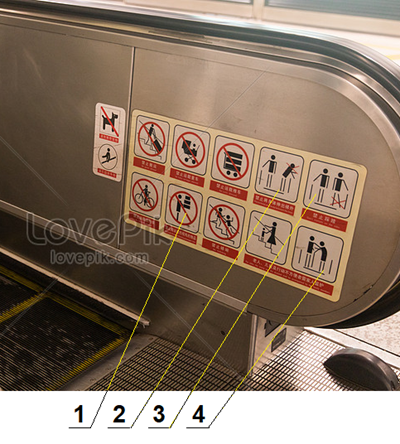 Варианты ответов:- нельзя держаться за перила двумя руками;- нельзя облокачиваться на перила; - нельзя стоять на эскалаторе в 2 ряда.Вопрос № 8Как называется журнал, в котором записывают результаты осмотра эскалатора?Варианты ответов:- журнал ежесменных осмотров;- журнал неисправностей, выявленных при осмотре;- журнал периодических осмотров;- журнал смены. Вопрос № 9Кто должен сделать запись об устранении неисправностей в журнале периодических осмотров?Варианты ответов:- ответственный за безопасную эксплуатацию;- электромеханик, выполнивший соответствующие работы;- оператор эскалатора;- диспетчер. Вопрос № 10Блокировочные устройства должны отключать электродвигатель с остановкой несущего полотна и делать невозможным его пуск в следующих случаях?Варианты ответов:- при опускании ступеней или пластин перед входными площадками;- при отсутствии растормаживания дополнительного тормоза;- при защемлении инородных предметов в месте входа поручня в устье;- всё вышеперечисленное. 